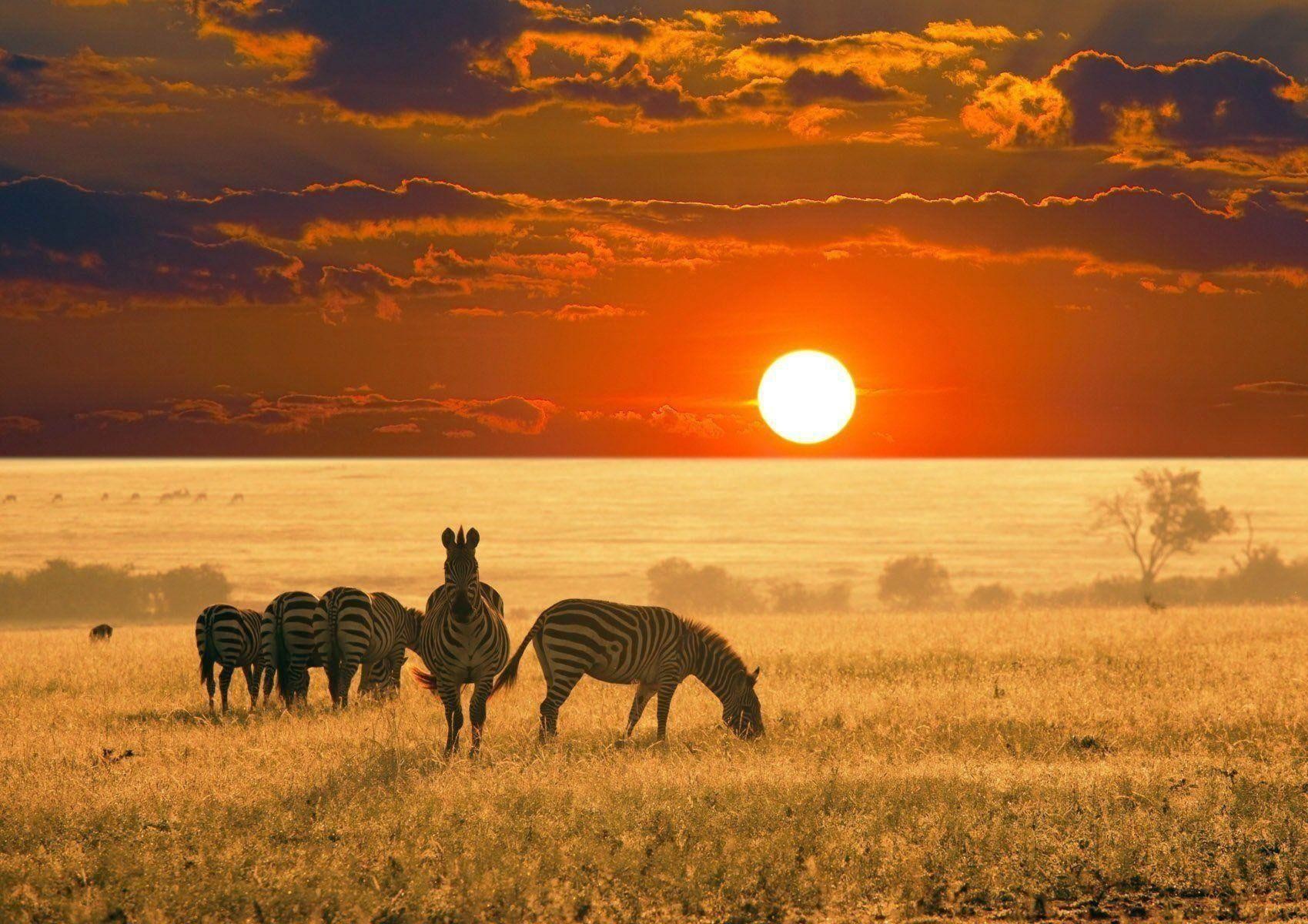 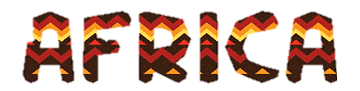 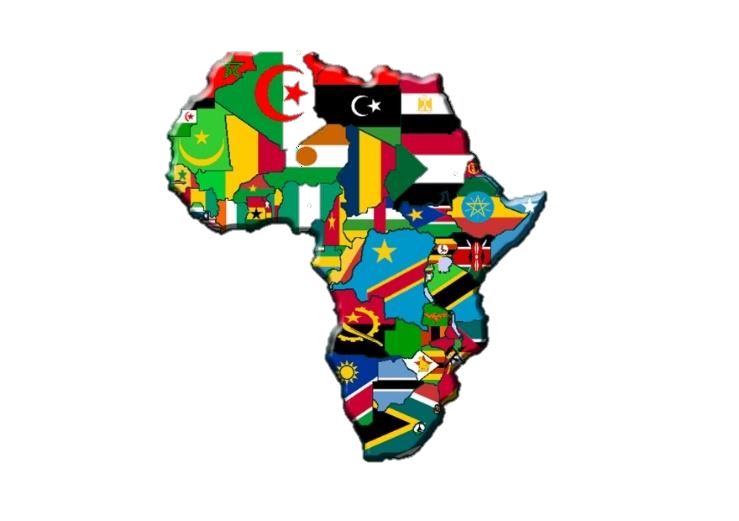 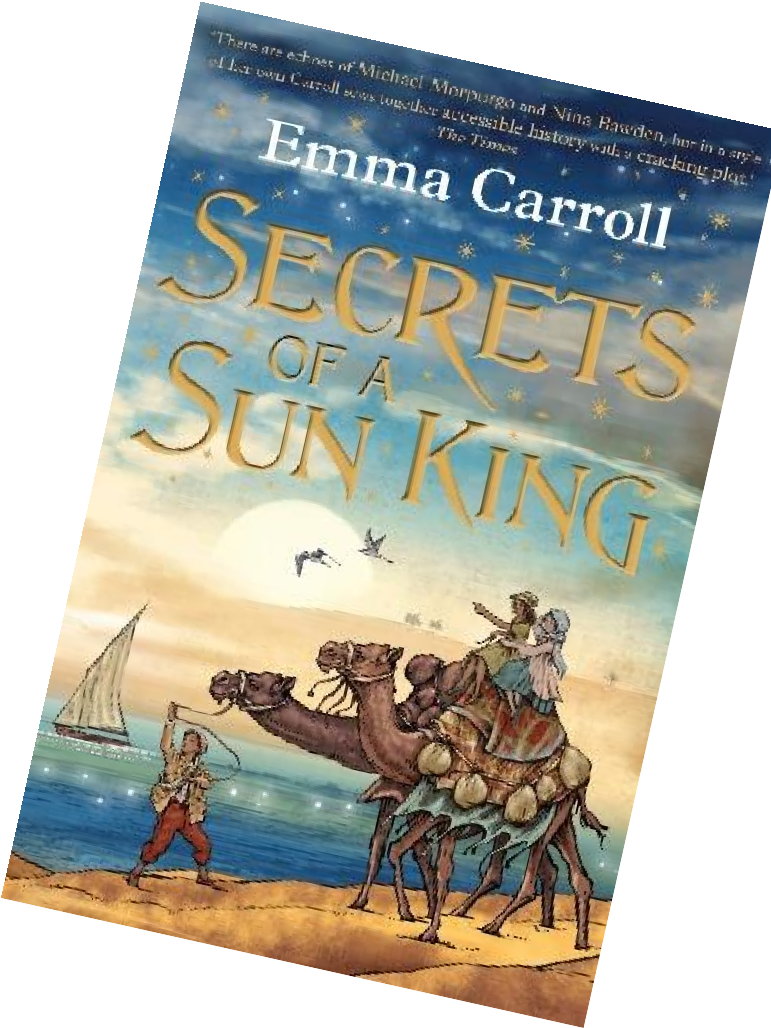 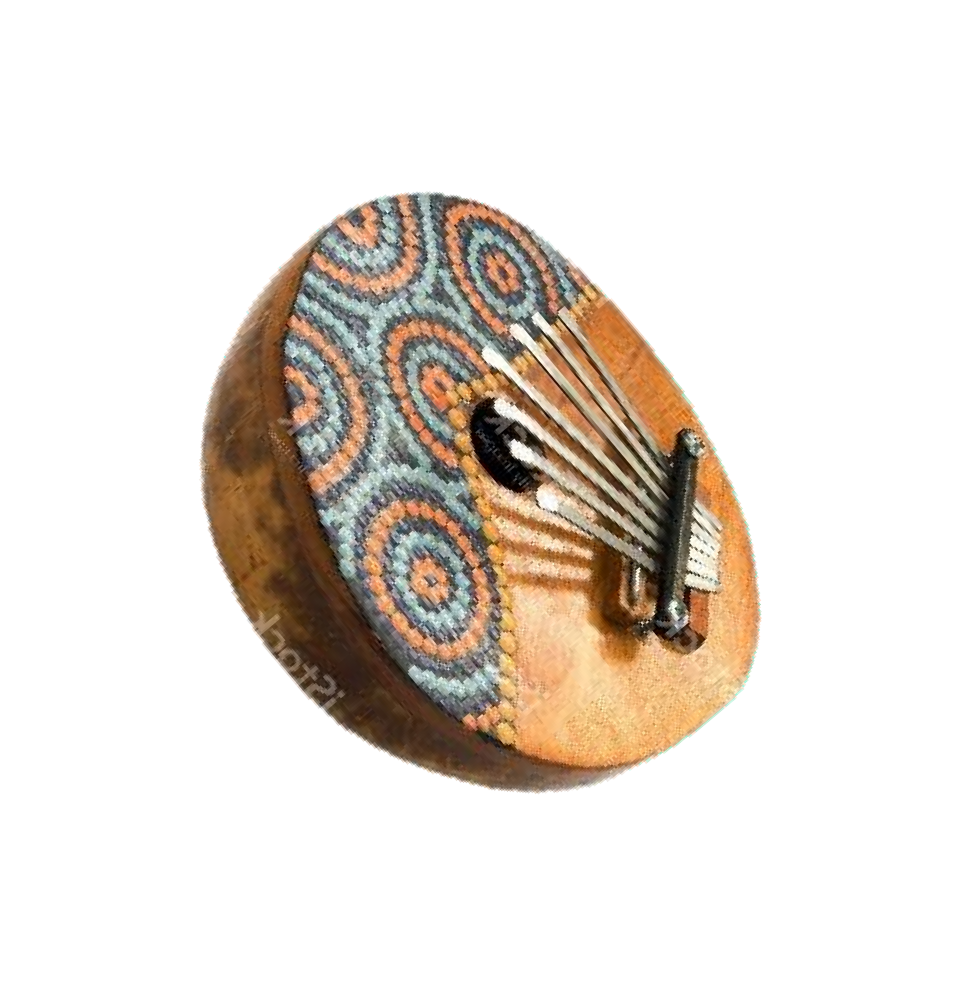 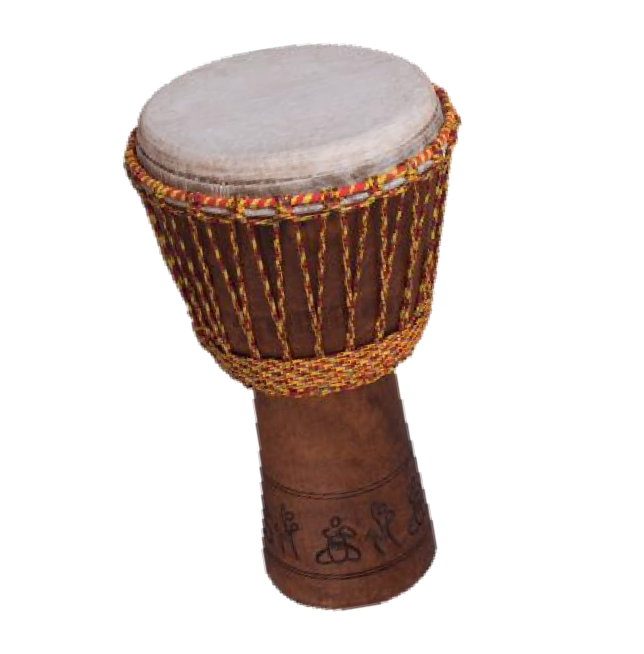 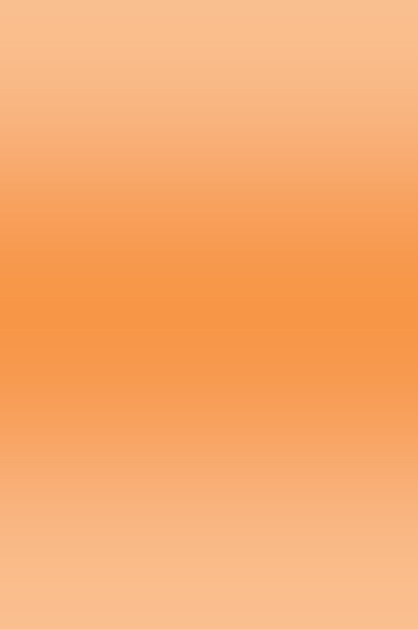 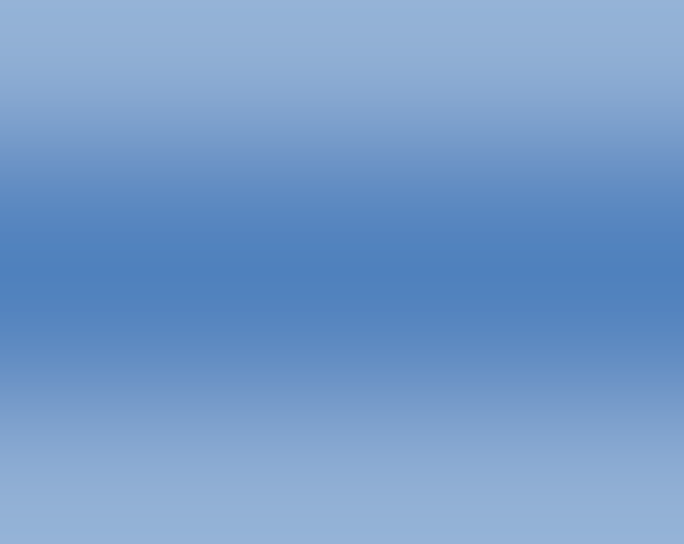 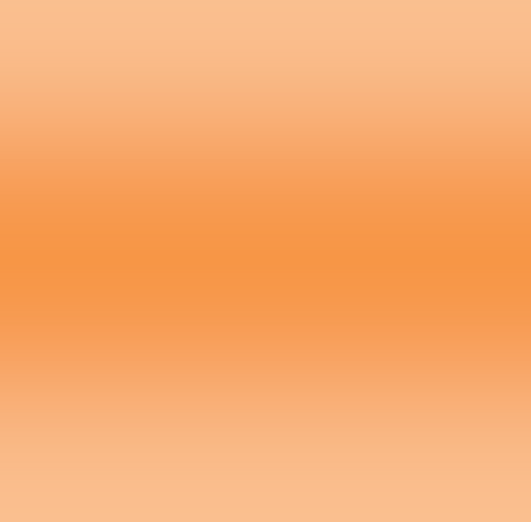 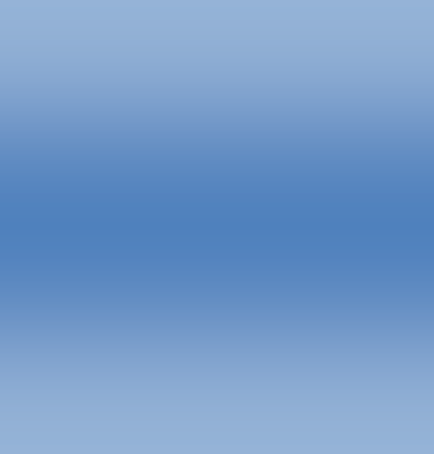 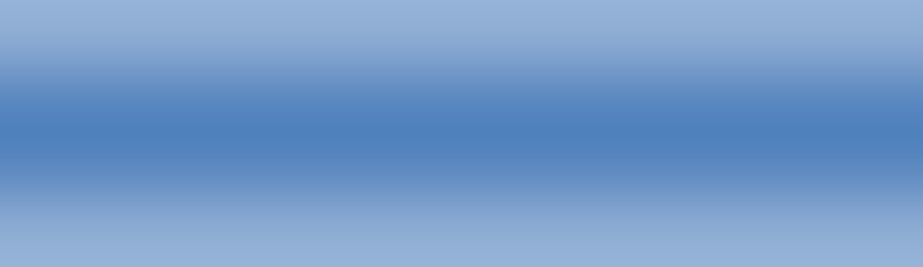 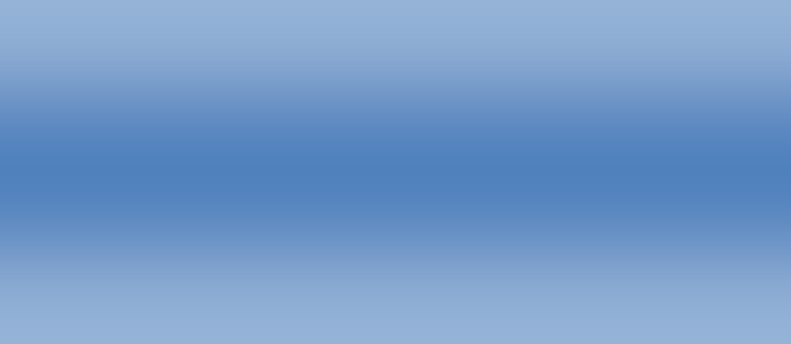 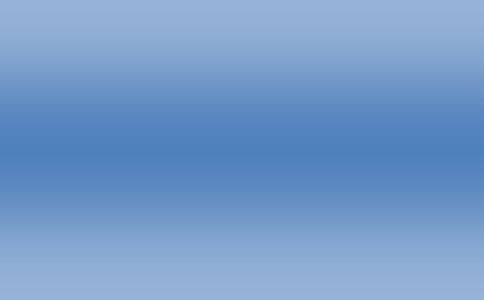 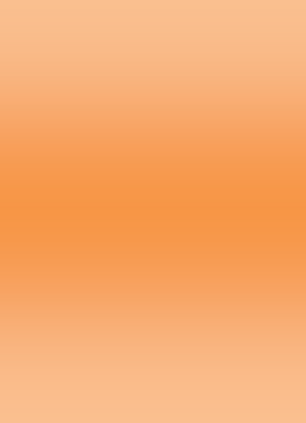 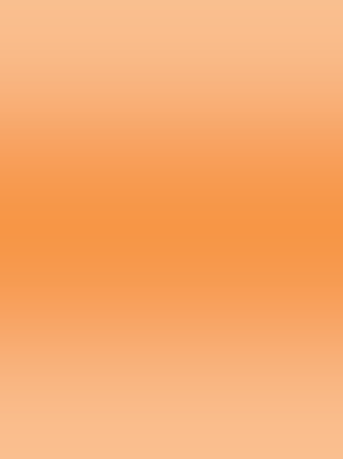 YEAR 6 CURRICULUM MAP SUMMER TERM ONE, 2023